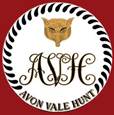 Avon Vale Hunt – Team Chase Results – Sunday 10th AprilClass 2 – Novice1st – South & West Wilts Hunt2nd – Scream If You Wanna Go Faster3rd – Camarthenshire Hunt 24th  - Old Berks Bounders5th – Berkeley Bangers6th -  Desperate Horse WivesClass 3 – Gate Jumping1st Stuart Radbourne MFHClass 4 – Open Qualifier1st – Team Ride Away 1 (5’24”)2nd – The Boring Gorings (6’09”)3rd – Fox Grant.Com (7’0”)Class 5 – Intermediate Spee1st  – Art Hotel Racers2nd – Eternal Optimists3rd – Fox Grant Racers4th – Hope Springs Eterna;5th – Monster Team6th = Bees KneesClass 6 – Intermediate Optimum1st – Berkeley Balls